Второй общероссийский съезд учителей географии2 и 3 ноября 2016 г. в Ломоносовском корпусе МГУ прошел II общероссийский съезд учителей географии, основной темой которого стало обсуждение проекта Концепции развития географического образования. Данный документ призван устранить существующие в системе географического образования недостатки, а также адаптировать систему образования к современным потребностям общества. Более 550 учителей географии и методистов из всех регионов нашей страны, среди которых лауреаты региональных конкурсов учителей, номинанты грантов Президента России в области образования, наставники победителей Всероссийских олимпиад школьников по географии, собрались в Московском университете. Съезд организован МГУ имени М.В.Ломоносовасовместно с Минобрнауки России, Русским географическим обществом, Российской академией образования и Российской ассоциацией учителей географии.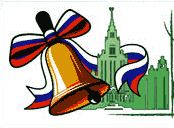 Ректор МГУ академик РАН В.А.Садовничий, открывая съезд, признал: «Над географией нависла угроза из-за непродуманных реформ в школе. При этом география была и остается предметом, формирующим сознание человека и его отношение к жизни. Каждую секунду своей жизни мы находимся в этой среде — в среде природы, в среде человеческой, и все это требует глубокого изучения, фундаментальных знаний».По его словам, география является одним из базовыхпредметов. Садовничий с сожалением отметил тот факт, что в последние годы географию отодвинули на задний план. Он подчеркнул, что по важности она сравнима с такими дисциплинами, как литература и русский язык.Он также отметил, что съезды учителей — традиция в нашей стране, и всегда такие события происходили «в орбите Московского университета».«Современная ситуация в стране в сфере образования достигла критического уровня. Все нововведения, или большинство из них, не привели к желаемым результатам. Может быть, именно география стала одним из тех индикаторов, который говорит о том, что вся система не способствует развитию, в том числе отдельных сфер образования», — считает Первый вице-президент Русского географического общества, президент географического факультета МГУ имени М.В.Ломоносова, академик РАН Н.С.Касимов. На пленарном заседании съезда также выступили руководитель Федеральной службы по надзору в сфере образования и науки С.С.Кравцов и президент межрегиональной ассоциации учителей географии России А.А.Лобжанидзе.Работа форума продолжилась на тематическихкруглых столах. Были рассмотрены вопросы модернизации содержания и методики преподавания географии, разработки нового стандарта и системы оценки качества географического образования, совершенствование учебно-методических комплексов, а также современные образовательные технологии в практике преподавания географии, роль вузов в организации научно-исследовательской деятельности школьников, система дополнительного географического образования и школьные олимпиады. Одним из ключевых мероприятий первого дня съезда стал круглый стол «Географическое просвещение и популяризация географии» с участием представителей Минобрнауки России, первого вице-президента РГО, президента географического факультета МГУ академика Н.С.Касимова, советника президента РГО по информационной политике, телеведущей Анастасии Чернобровиной, руководителей масс-медиа. Данное мероприятие посвящено таким темам, как проведение всероссийских образовательных мероприятий, производство и выпуск фильмов и литературных изданий на тему географии, способы привлечения внимания молодежи к данному предмету с помощью онлайн-ресурсов и многим другим.На церемонии закрытия присутствовали Министр обороны РФ, Президент Русского географического общества С.К.Шойгу и Министр образования и науки РФ О.Ю.Васильева. Заседание открыл ректор МГУ имени М.В.Ломоносова академик В.А.Садовничий. Он рассказал о роли М.В.Ломоносова в становлении отечественной традиции преподавания географии, напомнил о его работах по физической и экономической географии. С.К.Шойгу отметил роль РГО в популяризации географии в молодежной среде. О.Ю.Васильева подчеркнула роль предмета географии в формировании личности и общегражданской идентичности. В завершение С.К.Шойгу наградил лучших популяризаторов географии: учителей, педагогов дополнительного образования и преподавателей вузов-тренеров, которые готовилисборную команду РФ по географиик выступлению на международной олимпиаде.По итогам Съезда в Правительство РФ направлена на утверждение финальная версия Концепции развития географического образования в Российской Федерации. Документ предполагает множество нововведений, например, изменение образовательных стандартов, создание принципиально новых учебников, введение в 8 9-х классах курса «География родного края» дополнительно к «обычной» географии, а также введение в качестве обязательного экзамена в школах и для некоторых специальностей в вузах.Глава министерства образования и науки РФ О.Ю.Васильева поддержала эту инициативу, но уточнила, что прежде чем принимать какие-либо решения о возможности и сроках включения географии в количество обязательных экзаменов, надобно детально обсудить это с педагогическим и родительским сообществом. Произнося речь перед участниками Съезда, руководитель Русского географического общества С.К.Шойгу уточнил важность участия научного, экспертного и педагогического братства в работе над проектом Концепции."Мы услышали все предложения, которые изложены вами. Они все без исключения интересны и важны… Мы очень старались сделать эту работу очень качественно и основательно. Могу лишь сказать, что мы сделали первый шаг. И, конечно, дальше предстоит большая серьезная работа", — подчеркнул президент РГО. Сергей Шойгу рассчитывает, что концепция развития географического образования в России будет внедрена в короткие сроки."Я надеюсь, с Министерством образования мы сможем убедить правительство в короткие сроки принять эту концепцию", — сказал Шойгу, подводя итоги Всероссийского съезда учителей географии. Он напомнил, проект концепции развития географического образования в России был разработан по поручению президента РФ Владимира Путина.Панорама педагогических технологий7 ноября 2016 г.МОУ СОШ №20УТВЕРЖДАЮДиректор МОУ СОШ №50_________Н.В.БлизнецоваТема: «Итоги работы второго общероссийского съезда учителей географии»Колачикова Ирина Владимировнаучитель географии МОУ СОШ №50